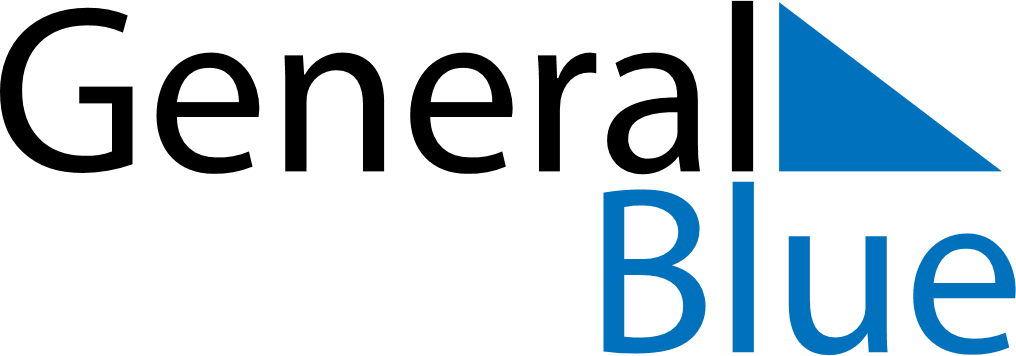 August 1596August 1596August 1596August 1596August 1596SundayMondayTuesdayWednesdayThursdayFridaySaturday12345678910111213141516171819202122232425262728293031